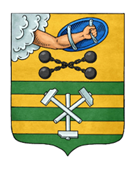 ПЕТРОЗАВОДСКИЙ ГОРОДСКОЙ СОВЕТ39 сессия 28 созываРЕШЕНИЕот 24 марта 2021 г. № 28/39-698О награждении Почетной грамотой Петрозаводского городского Совета Боровской В.И.В соответствии с пунктом 7 Положения «О Почетной грамоте Петрозаводского городского Совета», утвержденного Решением Петрозаводского городского Совета от 17.12.2002 № XXIV/XXX-400, 
на основании ходатайства администрации муниципального бюджетного образовательного учреждения дополнительного образования Петрозаводского городского округа «Детская музыкально-хоровая школа» Петрозаводский городской СоветРЕШИЛ:Наградить Почетной грамотой Петрозаводского городского Совета Боровскую Валентину Ивановну, преподавателя МОУ ДО «Детская музыкально-хоровая школа», за многолетний добросовестный труд, высокий профессионализм, активное распространение педагогического опыта, значительный вклад в развитие музыкального искусства в Петрозаводском городском округе.И.о. ПредседателяПетрозаводского городского Совета                                             А.Ю. Ханцевич